Карточка 2. (задание по математике)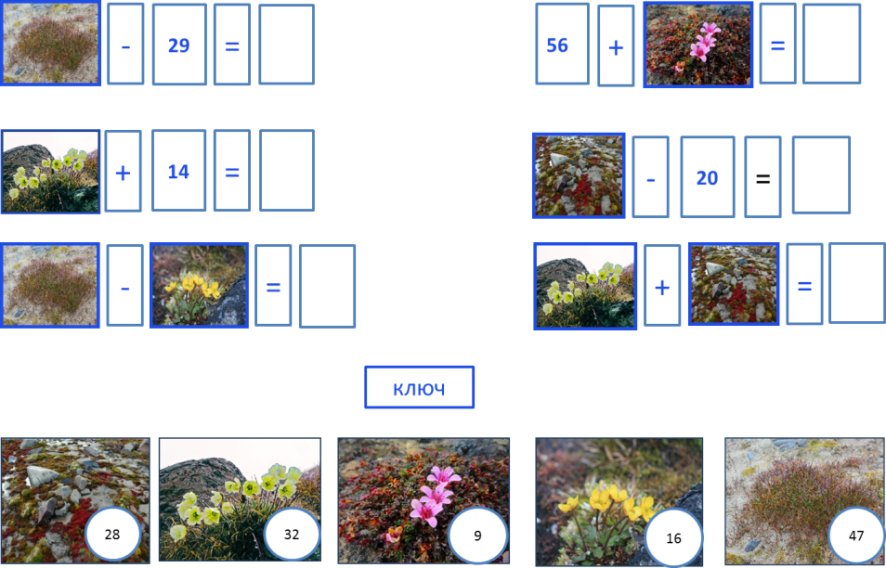 